RENOUVELLEMENT de l’ADHESION à L’AMICALE du Yangjia Michuan TJQ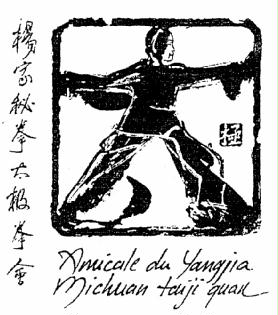 Attention : pour toute nouvelle adhésion contacter : secretaire.amicale.ymtjq@gmail.com                                1er Septembre 2020 au 31 Août 2021                         ABONNEMENT AU BULLETIN tirage PAPIER            Nous rappelons que le bulletin est accessible à tout public sur le site de l’Amicale.L’abonnement tirage papier (3 numéros/an) n’est accessible qu’aux membres de l’Amicale.Fait à :                                         Le :                                            Signature :Renouvellement d’Adhésion IndividuelleVous n’êtes pas membre d’une Association adhérente à l’Amicale et vous souhaitez vous ré-adhérer à titre individuel,le tarif est de 20,00 €.Je soussigné(e) Nom et Prénom  ……………………………………………………….………………………………………………………………………. Adresse …………………………………..………………………………………………………………………………...………...….……………………………………………………………………………………………………………………………………….     désire renouveler mon adhésion individuelle à l’AMICALE du Yangjia Michuan TJQ.Renouvellement d’Adhésion IndividuelleVous n’êtes pas membre d’une Association adhérente à l’Amicale et vous souhaitez vous ré-adhérer à titre individuel,le tarif est de 20,00 €.Je soussigné(e) Nom et Prénom  ……………………………………………………….………………………………………………………………………. Adresse …………………………………..………………………………………………………………………………...………...….……………………………………………………………………………………………………………………………………….     désire renouveler mon adhésion individuelle à l’AMICALE du Yangjia Michuan TJQ.Renouvellement d’Adhésion IndividuelleVous n’êtes pas membre d’une Association adhérente à l’Amicale et vous souhaitez vous ré-adhérer à titre individuel,le tarif est de 20,00 €.Je soussigné(e) Nom et Prénom  ……………………………………………………….………………………………………………………………………. Adresse …………………………………..………………………………………………………………………………...………...….……………………………………………………………………………………………………………………………………….     désire renouveler mon adhésion individuelle à l’AMICALE du Yangjia Michuan TJQ.Renouvellement d’Adhésion IndividuelleVous n’êtes pas membre d’une Association adhérente à l’Amicale et vous souhaitez vous ré-adhérer à titre individuel,le tarif est de 20,00 €.Je soussigné(e) Nom et Prénom  ……………………………………………………….………………………………………………………………………. Adresse …………………………………..………………………………………………………………………………...………...….……………………………………………………………………………………………………………………………………….     désire renouveler mon adhésion individuelle à l’AMICALE du Yangjia Michuan TJQ.TéléphonePortablePortableAdresse MailRèglement pour l’Adhésion individuelle      Je règle 20,00 € pour mon adhésion individuelle.Règlement pour l’Adhésion individuelle      Je règle 20,00 € pour mon adhésion individuelle.Règlement pour l’Adhésion individuelle      Je règle 20,00 € pour mon adhésion individuelle.Règlement pour l’Adhésion individuelle      Je règle 20,00 € pour mon adhésion individuelle.Abonnement au Bulletin de l’Amicale tirage papier (3 numéros par an)Pour un abonnement souscrit par un individuel (non membre d’une Association)      Il (ou Elle) règle 27,00 €.Pour un membre d’une association qui désire recevoir le bulletin chez lui      Il (Elle) règle 30,00 € directement au trésorier en lui communiquant son adresse personnelle et le nom de son          association d'appartenance.Abonnement au Bulletin de l’Amicale tirage papier (3 numéros par an)Pour un abonnement souscrit par un individuel (non membre d’une Association)      Il (ou Elle) règle 27,00 €.Pour un membre d’une association qui désire recevoir le bulletin chez lui      Il (Elle) règle 30,00 € directement au trésorier en lui communiquant son adresse personnelle et le nom de son          association d'appartenance.Abonnement au Bulletin de l’Amicale tirage papier (3 numéros par an)Pour un abonnement souscrit par un individuel (non membre d’une Association)      Il (ou Elle) règle 27,00 €.Pour un membre d’une association qui désire recevoir le bulletin chez lui      Il (Elle) règle 30,00 € directement au trésorier en lui communiquant son adresse personnelle et le nom de son          association d'appartenance.Abonnement au Bulletin de l’Amicale tirage papier (3 numéros par an)Pour un abonnement souscrit par un individuel (non membre d’une Association)      Il (ou Elle) règle 27,00 €.Pour un membre d’une association qui désire recevoir le bulletin chez lui      Il (Elle) règle 30,00 € directement au trésorier en lui communiquant son adresse personnelle et le nom de son          association d'appartenance.Adresse personnelleAdresse personnelleAdresse MailAdresse MailAssociation d’appartenanceAssociation d’appartenanceModalités de règlementTotal adhésion …………..……….. + Total abonnement ………………  = Total à payer …………………. Par virement bancaire (frais à la charge du donneur d’ordre)     Par chèque    Autre mode de paiementLes règlements doivent être effectués à l’ordre de «Amicale du Yangjia Michuan TJQ»,A adresser à AMICALE DU YANGJIA MICHUAN TAIJI QUAN / Alain Coussedière,1 rue du Troquant, Port à Clou, 17350 PORT D’ENVAUX (France)Email : tresor.ymtq@gmail.com      Site Web : www.amicale-yangjia-michuan-tjq.orgModalités de règlementTotal adhésion …………..……….. + Total abonnement ………………  = Total à payer …………………. Par virement bancaire (frais à la charge du donneur d’ordre)     Par chèque    Autre mode de paiementLes règlements doivent être effectués à l’ordre de «Amicale du Yangjia Michuan TJQ»,A adresser à AMICALE DU YANGJIA MICHUAN TAIJI QUAN / Alain Coussedière,1 rue du Troquant, Port à Clou, 17350 PORT D’ENVAUX (France)Email : tresor.ymtq@gmail.com      Site Web : www.amicale-yangjia-michuan-tjq.orgModalités de règlementTotal adhésion …………..……….. + Total abonnement ………………  = Total à payer …………………. Par virement bancaire (frais à la charge du donneur d’ordre)     Par chèque    Autre mode de paiementLes règlements doivent être effectués à l’ordre de «Amicale du Yangjia Michuan TJQ»,A adresser à AMICALE DU YANGJIA MICHUAN TAIJI QUAN / Alain Coussedière,1 rue du Troquant, Port à Clou, 17350 PORT D’ENVAUX (France)Email : tresor.ymtq@gmail.com      Site Web : www.amicale-yangjia-michuan-tjq.orgModalités de règlementTotal adhésion …………..……….. + Total abonnement ………………  = Total à payer …………………. Par virement bancaire (frais à la charge du donneur d’ordre)     Par chèque    Autre mode de paiementLes règlements doivent être effectués à l’ordre de «Amicale du Yangjia Michuan TJQ»,A adresser à AMICALE DU YANGJIA MICHUAN TAIJI QUAN / Alain Coussedière,1 rue du Troquant, Port à Clou, 17350 PORT D’ENVAUX (France)Email : tresor.ymtq@gmail.com      Site Web : www.amicale-yangjia-michuan-tjq.orgDonnées PersonnellesEn adhérant à l'Amicale du Yangjia Michuan TJQ ou en m'abonnant à son bulletin à titre individuel, j’accepte que mes données personnelles recueillies fassent l’objet d’un traitement informatique en vue de tenir à jour le fichier des adhérents / abonnés de l’Amicale. Elles sont destinées aux membres du bureau de l’Amicale.Conformément au Règlement Général de Protection des Données entré en vigueur depuis le 25 Mai 2018, je bénéficie d’un droit d’accès et de rectification des informations me concernant en m’adressant au Secrétariat de l’Amicale.Données PersonnellesEn adhérant à l'Amicale du Yangjia Michuan TJQ ou en m'abonnant à son bulletin à titre individuel, j’accepte que mes données personnelles recueillies fassent l’objet d’un traitement informatique en vue de tenir à jour le fichier des adhérents / abonnés de l’Amicale. Elles sont destinées aux membres du bureau de l’Amicale.Conformément au Règlement Général de Protection des Données entré en vigueur depuis le 25 Mai 2018, je bénéficie d’un droit d’accès et de rectification des informations me concernant en m’adressant au Secrétariat de l’Amicale.Données PersonnellesEn adhérant à l'Amicale du Yangjia Michuan TJQ ou en m'abonnant à son bulletin à titre individuel, j’accepte que mes données personnelles recueillies fassent l’objet d’un traitement informatique en vue de tenir à jour le fichier des adhérents / abonnés de l’Amicale. Elles sont destinées aux membres du bureau de l’Amicale.Conformément au Règlement Général de Protection des Données entré en vigueur depuis le 25 Mai 2018, je bénéficie d’un droit d’accès et de rectification des informations me concernant en m’adressant au Secrétariat de l’Amicale.Données PersonnellesEn adhérant à l'Amicale du Yangjia Michuan TJQ ou en m'abonnant à son bulletin à titre individuel, j’accepte que mes données personnelles recueillies fassent l’objet d’un traitement informatique en vue de tenir à jour le fichier des adhérents / abonnés de l’Amicale. Elles sont destinées aux membres du bureau de l’Amicale.Conformément au Règlement Général de Protection des Données entré en vigueur depuis le 25 Mai 2018, je bénéficie d’un droit d’accès et de rectification des informations me concernant en m’adressant au Secrétariat de l’Amicale.